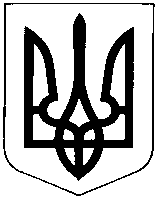 УКРАЇНАХМЕЛЬНИЦЬКА ОБЛАСТЬКАМ'ЯНЕЦЬ-ПОДІЛЬСЬКИЙ РАЙОННОВОУШИЦЬКА СЕЛИЩНА РАДАВИКОНАВЧИЙ КОМІТЕТПРОТОКОЛ  № 17    від 22 липня 2021 року                                                                            Головував на засіданні: Анатолій Антонович Олійник -  селищний голова.  Присутні члени виконавчого комітету:Відсутні члени виконавчого комітету:     Запрошені:   АНДРІЄНКО Олексій Анатолійович  начальник відділу земельних відносин      та охорони навколишнього природного середовища Новоушицької селищної ради;БЕТЛІЙ Оксана Василівна  спеціаліст 1категорії  відділу комунальної власності та житлово - комунального господарства Новоушицької селищної ради;ГРОМЯК Лілія Петрівна начальник відділу фінансів Новоушицької селищної ради;ГОЦУЛЯК Тетяна Анатоліївна головний спеціаліст відділу містобудування, архітектури та економічного розвитку Новоушицької селищної ради;          ГРИНЧУК Олександр Володимирович  начальник відділу містобудування, архітектури та економічного розвитку Новоушицької селищної ради;              ЗУБАЛЬ  Ігор Святославович  начальник юридичного відділу  Новоушицької        селищної ради;             ФРАНЧУК Роман Олександрович, фізична особа  підприємець.                                              ПОРЯДОК ДЕННИЙ:     1. Про проєкт рішення селищної ради «Про виконання бюджету Новоушицької селищної територіальної громади за І півріччя 2021 року (код бюджету: 22516000000)».         Інформує:Начальник відділу фінансів Лілія Петрівна ГРОМЯК    2. Про проєкт рішення селищної ради «Про внесення змін до бюджету Новоушицької селищної територіальної громади (код бюджету: 22516000000) на 2021 рік».         Інформує:Начальник відділу фінансів Лілія Петрівна ГРОМЯК    3. Про встановлення тарифів на послуги з поводження з побутовими відходами.          Інформує:Начальник юридичного відділу Ігор Святославович ЗУБАЛЬ    4. Про затвердження проекту будівництва..       Інформує: Начальник відділу містобудування, архітектури та економічного        розвитку Олександр Володимирович ГРИНЧУК     5. Про затвердження та надання містобудівних умов та обмежень забудови земельних ділянок.           Інформує: Начальник відділу містобудування, архітектури та економічного           розвитку Олександр Володимирович ГРИНЧУК    6. Про розміщення (встановлення) тимчасових споруд.Інформує: начальник відділу містобудування, архітектури та економічного        розвитку  Олександр Володимирович ГРИНЧУК    7. Про погодження внесення змін до Програми економічного та соціального      розвитку Новоушицької територіальної громади на 2021-2022 роки. Інформує: Начальник відділу містобудування, архітектури та економічного           розвитку Олександр Володимирович ГРИНЧУК   8. Про припинення дії договорів на перевезення пасажирів автомобільним транспортом загального користування. Інформує: головний спеціаліст відділу містобудування, архітектури та економічного розвитку  Тетяна Анатоліївна ГОЦУЛЯК    9. Про оголошення конкурсу з визначення автомобільних перевізників на автобусних маршрутах загального користування. Інформує: Головний спеціаліст відділу містобудування, архітектури та економічного розвитку Тетяна Анатоліївна ГОЦУЛЯК    10. Про внесення змін до рішення виконавчого комітету Новоушицької селищної ради від 18 березня 2021 року № 100.          Інформує: головний спеціаліст відділу містобудування, архітектури та економічного розвитку  Тетяна Анатоліївна ГОЦУЛЯК   11. Про розгляд заяв.           Інформує: спеціаліст I категорії відділу комунальної власності та житлово – комунального господарства  Оксана Василівна БЕТЛІЙ   12. Про присвоєння поштової адреси.            Інформує: спеціаліст I категорії відділу комунальної власності та житлово – комунального господарства  Оксана Василівна БЕТЛІЙ    13. Про направлення громадян на отримання соціальних послуг в    Новоушицькому територіальному центрі соціального обслуговування (надання соціальних послуг).      Інформує: заступник селищного голови з питань діяльності виконавчих    органів  Петро Андрійович МАЗУР    14. Про затвердження висновку про доцільність позбавлення батьківських   прав. Інформує: заступник селищного голови з питань діяльності виконавчих    органів  Петро Андрійович МАЗУР     15. Різне.Голосували за порядок денний за основу:“ЗА”- 21, “ПРОТИ”-0, “УТРИМАЛИСЬ”-0, “НЕ БРАЛИ УЧАСТЬ У ГОЛОСУВАННІ”-0; порядок денний затверджено за основу одноголосно.ВИСТУПИЛИ:          Костюченко В.В., який запропонував першим розглянути питання “Про розміщення та встановлення тимчасових споруд”. Включити до порядку денного питання “Про створення комісії з питань благоустрою та санітарного стану населених пунків територіальної громади” ,        Мазур П.А., який вніс пропозицію виключити зпорядку денного   питання ”Про затвердження висновку про доцільність      позбавлення батьківських   прав”,        Олійник А.А., який вніс пропозицію включити до порядку   денного на розгляд виконавчого комітету  два питання:”Про погодження внесення змін до Комплексної цільової    програми розвитку житлово-комунального господарства та благоустрою території Новоушицької селищної територіальної громади на 2021 рік.”. “Про проєкт рішення селищної ради «Про затвердження Програми   проведення робіт з нормативної грошової оцінки земель населених пунктів та розроблення землевпорядної документації на 2021-2022 роки»”. Голосували за зміни:Голосували за порядок денний вцілому(з урахуванням запропонованих змін)“ЗА”- 21, “ПРОТИ”-0, “УТРИМАЛИСЬ”-0, “НЕ БРАЛИ УЧАСТЬ У ГОЛОСУВАННІ”-0; порядок денний затверджено вцілому одноголосно.            Затверджено наступний порядок денний: Про розміщення (встановлення) тимчасових споруд.Інформує: начальник відділу містобудування, архітектури та економічного        розвитку ГРИНЧУК Олександр ВолодимировичПро направлення громадян на отримання соціальних послуг в    Новоушицькому територіальному центрі соціального обслуговування (надання соціальних послуг).      Інформує: заступник селищного голови з питань діяльності виконавчих    органів МАЗУР Петро Андрійович  3.Про погодження внесення змін до Комплексної цільової     програми розвитку житлово-комунального господарства та благоустрою території Новоушицької селищної територіальної громади на 2021 рік.              Інформує: начальник відділу містобудування, архітектури та економічного       розвитку ГРИНЧУК Олександр Володимирович      4.Про проєкт рішення селищної ради «Про затвердження Програми   проведення робіт з нормативної грошової оцінки земель населених пунктів та розроблення землевпорядної документації на 2021-2022 роки»           Інформує: начальник відділу земельних відносин та охорони          навколишнього    природного середовища Новоушицької селищної ради АНДРІЄНКО Олексій Анатолійович        5.Про проєкт рішення селищної ради «Про звіт про виконання бюджету Новоушицької селищної територіальної громади (код бюджету: 22516000000) на 2021 рік за І півріччя 2021 року».        Інформує: начальник відділу фінансів ГРОМЯК Лілія Петрівна         6.Про проєкт рішення селищної ради «Про внесення змін до бюджету Новоушицької селищної територіальної громади (код бюджету: 22516000000) на 2021 рік».            Інформує: начальник відділу фінансів ГРОМЯК Лілія Петрівна         7.Про встановлення тарифів на послуги з поводження з побутовими відходами.            Інформує: начальник юридичного відділу ЗУБАЛЬ Ігор Святославович        8. Про затвердження проекту будівництва.                    Інформує: начальник відділу містобудування, архітектури та економічно розвитку ГРИНЧУК Олександр Володимирович        9. Про затвердження та надання містобудівних умов та обмежень     забудови земельних ділянок.          Інформує: начальник відділу містобудування, архітектури та економічно розвитку ГРИНЧУК Олександр Володимирович        10. Про погодження внесення змін до Програми економічного та соціального      розвитку Новоушицької територіальної громади на 2021-2022 роки.         Інформує: начальник відділу містобудування, архітектури та економічно розвитку ГРИНЧУК Олександр Володимирович        11.Про припинення дії договорів на перевезення пасажирів     автомобільним транспортом загального користування.          Інформує: головний спеціаліст відділу містобудування, архітектури та економічного розвитку ГОЦУЛЯК Тетяна Анатоліївна        12.Про оголошення конкурсу з визначення автомобільних        перевізників на автобусних маршрутах загального користування.             Інформує: головний спеціаліст відділу містобудування, архітектури та  економічного розвитку ГОЦУЛЯК Тетяна Анатоліївна         13.Про внесення змін до рішення виконавчого комітету      Новоушицької селищної ради від 18 березня 2021 року № 100.             Інформує: головний спеціаліст відділу містобудування, архітектури та економічного розвитку ГОЦУЛЯК Тетяна Анатоліївна         14. Про розгляд заяв.          Інформує:спеціаліст I категорії відділу комунальної власності та житлово – комунального господарства БЕТЛІЙ Оксана Василівна         15. Про присвоєння поштової адреси.          Інформує:спеціаліст I категорії відділу комунальної власності та житлово – комунального господарства БЕТЛІЙ Оксана Василівна         16.Про створення комісії з питань благоустрою та санітарного стану територій населених пунктів Новоушицької селищної територіальної громади.                         Інформує: начальник юридичного відділу ЗУБАЛЬ Ігор Святославович            17. Різне.                      РОЗГЛЯД ПИТАНЬ ПОРЯДКУ ДЕННОГО. 1.  “ Про розміщення (встановлення) тимчасових споруд.”СЛУХАЛИ:  начальника відділу містобудування, архітектури та економічно розвитку ГРИНЧУКА  О. В.ВИСТУПИВ: голова Олійник А.А., який наголосив Франчуку Р.О. на участі в благоустрої навколо тимчасової споруди та селища. ВИРІШИЛИ: проект рішення “Про розміщення (встановлення) тимчасових споруд”;прийняти, як рішення виконавчого комітету Новоушицької селищної ради. Результати голосування: “ЗА”- 21, “ПРОТИ”-0,“УТРИМАЛИСЬ”-0,  “НЕ БРАЛИ УЧАСТЬ У ГОЛОСУВАННІ”-0;  Прийнято, як  рішення виконавчого комітету Новоушицької селищної ради одноголосно.2. “Про направлення громадян на отримання соціальних послуг в    Новоушицькому територіальному центрі соціального обслуговування (надання соціальних послуг).“СЛУХАЛИ: заступника селищного голови з питань діяльності виконавчих    органів  МАЗУРА  П. А.ВИРІШИЛИ: проект рішення “Про направлення громадян на отримання соціальних послуг в    Новоушицькому територіальному центрі соціального обслуговування (надання соціальних послуг)“ прийняти, як рішення виконавчого комітету Новоушицької селищної ради.Результати голосування: “ЗА”- 21, “ПРОТИ”-0 ,“УТРИМАЛИСЬ”-0,  “НЕ БРАЛИ УЧАСТЬ У ГОЛОСУВАННІ”-0; Прийнято, як  рішення виконавчого комітету Новоушицької селищної ради одноголосно.3.“Про погодження внесення змін до Комплексної цільової     програми розвитку житлово-комунального господарства та благоустрою території Новоушицької селищної територіальної громади на 2021 рік”.СЛУХАЛИ:  начальника відділу містобудування, архітектури та економічно розвитку ГРИНЧУКА О.В. ВИРІШИЛИ: проект рішення “Про погодження внесення змін до Комплексної цільової     програми розвитку житлово-комунального господарства та благоустрою території Новоушицької селищної територіальної громади на 2021 рік” прийняти, як рішення виконавчого комітету Новоушицької селищної ради.Результати голосування: “ЗА”- 21, “ПРОТИ”-0, “УТРИМАЛИСЬ”-0,  “НЕ БРАЛИ УЧАСТЬ У ГОЛОСУВАННІ”-0; Прийнято, як  рішення виконавчого комітету Новоушицької селищної ради одноголосно. 4. “Про проєкт рішення селищної ради «Про затвердження Програми проведення робіт з нормативної грошової оцінки земель населених пунктів та розроблення землевпорядної документації на 2021-2022 роки»”.СЛУХАЛИ:  начальника відділу земельних відносин та охорони навколишнього    природного середовища Новоушицької селищної ради АНДРІЄНКА О.А. ВИРІШИЛИ: проект рішення “Про проєкт рішення селищної ради «Про затвердження Програми проведення робіт з нормативної грошової оцінки земель населених пунктів та розроблення землевпорядної документації на 2021-2022 роки»” прийняти, як рішення виконавчого комітету Новоушицької селищної ради.Результати голосування: “ЗА”- 21, “ПРОТИ”-0, “УТРИМАЛИСЬ”-0,  “НЕ БРАЛИ УЧАСТЬ У ГОЛОСУВАННІ”-0; Прийнято, як  рішення виконавчого комітету Новоушицької селищної ради одноголосно.                                                                            5.“Про проєкт рішення селищної ради «Про звіт про виконання бюджету Новоушицької селищної територіальної громади (код бюджету: 22516000000) на 2021 рік за І півріччя 2021 року» ” СЛУХАЛИ:  начальника відділу фінансів ГРОМЯК  Л.П. ВИРІШИЛИ: проект рішення “Про проєкт рішення селищної ради «Про виконання бюджету  Новоушицької селищної територіальної громади за І півріччя 2021 року (код бюджету: 22516000000)»” прийняти, як рішення виконавчого комітету Новоушицької селищної ради.Результати голосування: “ЗА”- 21, “ПРОТИ”-0 ,“УТРИМАЛИСЬ”-0,  “НЕ БРАЛИ УЧАСТЬ У ГОЛОСУВАННІ”-0; Прийнято, як  рішення виконавчого комітету Новоушицької селищної ради одноголосно.                                                                           6.“Про проєкт рішення селищної ради «Про внесення змін до бюджету Новоушицької селищної територіальної громади (код бюджету: 22516000000) на 2021 рік»” СЛУХАЛИ:  начальника відділу фінансів ГРОМЯК  Л.П. ВИРІШИЛИ: проект рішення “Про внесення змін до бюджету Новоушицької селищної територіальної  громади на 2021 рік (код бюджету: 22516000000).” прийняти, як рішення виконавчого комітету Новоушицької селищної ради.Результати голосування: “ЗА”- 21, “ПРОТИ”-0, “УТРИМАЛИСЬ”-0,  “НЕ БРАЛИ УЧАСТЬ У ГОЛОСУВАННІ”-0; Прийнято, як  рішення виконавчого комітету Новоушицької селищної ради одноголосно.                                                                      7.“Про встановлення тарифів на послуги з поводження з побутовими відходами” СЛУХАЛИ:  начальника юридичного відділу  ЗУБАЛЯ  І.С.   ВИРІШИЛИ: проект рішення “ Про встановлення тарифів на послуги з поводження з побутовими відходами.” прийняти, як рішення виконавчого комітету Новоушицької селищної ради.Результати голосування: “ЗА”- 0, “ПРОТИ”-0,“УТРИМАЛИСЬ”-0,  “НЕ БРАЛИ УЧАСТЬ У ГОЛОСУВАННІ”-0; Прийнято, як  рішення виконавчого комітету Новоушицької селищної ради одноголосно.                                                                      8.“Про затвердження проекту будівництва” СЛУХАЛИ:  начальника відділу містобудування, архітектури та економічно розвитку ГРИНЧУКА О.В. ВИСТУПИЛИ: головний спеціаліст відділу містобудування, архітектури та економічно розвитку ГОЦУЛЯК Т.А., яка інформувала про перемогу в конкурсі  міні грантів від посольства німеччини в Україні на ремонт окремих приміщень та придбання меблів в ДНЗ «Веселка»  Вільховецького старостинського округу . ВИРІШИЛИ: проект рішення “Про затвердження проекту будівництва” прийняти, як рішення виконавчого комітету Новоушицької селищної ради.Результати голосування: “ЗА”- 21, “ПРОТИ”-0, “УТРИМАЛИСЬ”-0,  “НЕ БРАЛИ УЧАСТЬ У ГОЛОСУВАННІ”-0; Прийнято, як  рішення виконавчого комітету Новоушицької селищної ради одноголосно.                                                                      9.“Про затвердження та надання містобудівних умов та обмежень    забудови земельних ділянок” СЛУХАЛИ:  начальника відділу містобудування, архітектури та економічно розвитку ГРИНЧУКА О.В.          ВИРІШИЛИ: проект рішення “Про затвердження та надання містобудівних умов та обмежень забудови земельних ділянок.” прийняти, як рішення виконавчого комітету Новоушицької селищної ради.Результати голосування: “ЗА”- 21, “ПРОТИ”-0, “УТРИМАЛИСЬ”-0,  “НЕ БРАЛИ УЧАСТЬ У ГОЛОСУВАННІ”-0; Прийнято, як  рішення виконавчого комітету Новоушицької селищної ради одноголосно.                                                                        10.“Про погодження внесення змін до Програми економічного та соціального розвитку Новоушицької територіальної громади на 2021-2022 роки.” СЛУХАЛИ:  начальника відділу містобудування, архітектури та економічно розвитку ГРИНЧУКА О.В. ВИРІШИЛИ: проект рішення “Про погодження внесення змін до Програми економічного та соціального розвитку Новоушицької територіальної громади на 2021-2022 роки” прийняти, як рішення виконавчого комітету Новоушицької селищної ради.Результати голосування: “ЗА”- 21, “ПРОТИ”-0,“УТРИМАЛИСЬ”-0,  “НЕ БРАЛИ УЧАСТЬ У ГОЛОСУВАННІ”-0; Прийнято, як  рішення виконавчого комітету Новоушицької селищної ради одноголосно.                                                                       11.“Про припинення дії договорів на перевезення пасажирів     автомобільним транспортом загального користування” СЛУХАЛИ: головного спеціаліста відділу містобудування, архітектури та економічного розвитку ГОЦУЛЯК Т.А. ВИРІШИЛИ: проект рішення “Про припинення дії договорів на перевезення пасажирів     автомобільним транспортом загального користування” прийняти, як рішення виконавчого комітету Новоушицької селищної ради.Результати голосування: “ЗА”- 21, “ПРОТИ”-0, “УТРИМАЛИСЬ”-0,  “НЕ БРАЛИ УЧАСТЬ У ГОЛОСУВАННІ”-0; Прийнято, як  рішення виконавчого комітету Новоушицької селищної ради одноголосно.                                                                       12.“Про оголошення конкурсу з визначення автомобільних        перевізників на автобусних маршрутах загального користування” СЛУХАЛИ: головного спеціаліста відділу містобудування, архітектури та економічного розвитку ГОЦУЛЯК Т.А. ВИРІШИЛИ: проект рішення “Про оголошення конкурсу з визначення автомобільних        перевізників на автобусних маршрутах загального користування” прийняти, як рішення виконавчого комітету Новоушицької селищної ради.Результати голосування: “ЗА”- 21, “ПРОТИ”-0, “УТРИМАЛИСЬ”-0,  “НЕ БРАЛИ УЧАСТЬ У ГОЛОСУВАННІ”-0; Прийнято, як  рішення виконавчого комітету Новоушицької селищної ради одноголосно.                                                             13.“Про внесення змін до рішення виконавчого комітету      Новоушицької селищної ради від 18 березня 2021 року №  СЛУХАЛИ: головного спеціаліста відділу містобудування, архітектури та економічного розвитку ГОЦУЛЯК Т.А. ВИРІШИЛИ: проект рішення “Про внесення змін до рішення виконавчого комітету      Новоушицької селищної ради від 18 березня 2021 року №  прийняти, як рішення виконавчого комітету Новоушицької селищної ради.Результати голосування: “ЗА”- 21, “ПРОТИ”-0,“УТРИМАЛИСЬ”-0,  “НЕ БРАЛИ УЧАСТЬ У ГОЛОСУВАННІ”-0; Прийнято, як  рішення виконавчого комітету Новоушицької селищної ради одноголосно.                                                                       14.“Про розгляд заяв” СЛУХАЛИ: спеціаліста I категорії відділу комунальної власності та житлово – комунального господарства БЕТЛІЙ О.В. ВИРІШИЛИ: проект рішення “Про розгляд заяв” прийняти, як рішення виконавчого комітету Новоушицької селищної ради.Результати голосування: “ЗА”- 21, “ПРОТИ”-0, “УТРИМАЛИСЬ”-0,  “НЕ БРАЛИ УЧАСТЬ У ГОЛОСУВАННІ”-0; Прийнято, як  рішення виконавчого комітету Новоушицької селищної ради одноголосно.                                                                       15.“Про присвоєння поштової адреси” СЛУХАЛИ: спеціаліста I категорії відділу комунальної власності та житлово – комунального господарства БЕТЛІЙ О.В. ВИРІШИЛИ: проект рішення “Про присвоєння поштової адреси” прийняти, як рішення виконавчого комітету Новоушицької селищної ради.Результати голосування: “ЗА”- 21, “ПРОТИ”-0,“УТРИМАЛИСЬ”-0,  “НЕ БРАЛИ УЧАСТЬ У ГОЛОСУВАННІ”-0; Прийнято, як  рішення виконавчого комітету Новоушицької селищної ради одноголосно.                                                                       16.“Про створення комісії з питань благоустрою та санітарного стану територій населених пунктів Новоушицької селищної територіальної громади.” СЛУХАЛИ: начальника юридичного відділу  ЗУБАЛЯ  І.С.ВИРІШИЛИ: проект рішення “Про створення комісії з питань благоустрою та санітарного стану територій населених пунктів Новоушицької селищної територіальної громади ” прийняти, як рішення виконавчого комітету Новоушицької селищної ради.Результати голосування: “ЗА”- 21, “ПРОТИ”-0,“УТРИМАЛИСЬ”-0,  “НЕ БРАЛИ УЧАСТЬ У ГОЛОСУВАННІ”-0; Прийнято, як  рішення виконавчого комітету Новоушицької селищної ради одноголосно.                                                                      17.                                                                      “Різне”ВИСТУПИЛИ: староста села Івашківці та селища Загродське БОРЕЙКО Ю.М., який запропонував звернутись до надавачів послуг з проханням вжити заходів для покращення якості зв’язку на території сіл громади.   Селищний голова                                                                 Анатолій ОЛІЙНИКАхтимчук Надія АнатоліївнаСтароста села Буча, села ЗагоряниБакай Раїса РостисавівнаСтароста села КучаБорейко Юрій МиколайовичСтароста села Івашківці, селища ЗагродськеГарниць Антоніна ВасилівнаСтароста села Березівка, села ШебутинціДробний Вячеслав ЛеонідовичСтароста села ПижівкаДубчак Алла ВасилівнаСтароста села Глібів, села Гута Глібівська, села Джуржівка, села Миржіївка, села Новий Глібів, села СлободаКостюченко Віктор ВікторовичСекретар радиКрук Валентина ІванівнаСтароста села ПесецьЛисак Микола ОлексійовичСтароста села Пилипківці, села ЗаборознівціМазур Петро АндрійовичЗаступник Новоушицького селищного голови з питань діяльності виконавчих органівМегель Станіслава АнатоліївнаСтароста села СтругаМельник Василь БорисовичСтароста села Мала Стружка, села Балабанівка, села ЩербівціОблядрук Вікторія ВікторівнаСтароста села Браїлівка, села Іванівка, села ЦівківціПаляруш Галина ІванівнаСтароста села РудківціПаляруш Василь ВолодимировичСтароста села Капустяни, села ГлибочокРезнік Ніна ГригорівнаСтароста села ХребтіївСмішко Віктор МиколайовичСтароста села Борсуки, села СадовеСтасюк Людмила ВолодимирівнаСтароста села Пилипи-Хребтіївські,села Соколівка, села ІванківціТанасюк Тетяна ФедорівнаСтароста села Заміхів, села Жабинці, села ВиселокШевчук Анатолій ІвановичСтароста села Вільховець, села Нова Гута, села МаціорськЗваричук Валерій ВолодимировичКеруючий справами (секретар) виконавчого комітету Новоушицької селищної радиБасько Олена АнатоліївнаСтароста села Ставчани, селаСлобідка, села Стара Гута, села ЛюбомирівкаГнатюк Василь ПетровичСтароста села Куражин, села Глибівка, села Мала ЩуркаКоваль Лілія ПетрівнаСтароста села Отроків, села Тимків, села Антонівка, села Кружківці, села ХвороснаМосковчук Олександр ЄвгеновичЗаступник Новоушицького селищного голови з питань діяльності виконавчих органівНіверський   Валерій ВолодимировичСтароста села Косиківці, села ШелестяниПітик Валерій АнатолійовичСтароста села Зелені КурилівціСадлій Руслан ПетровичПерший заступник Новоушицького селищного головиХудняк Лілія СергіївнаСтароста села Вахнівці, села Губарів